   Recipe for Key Lime Martini 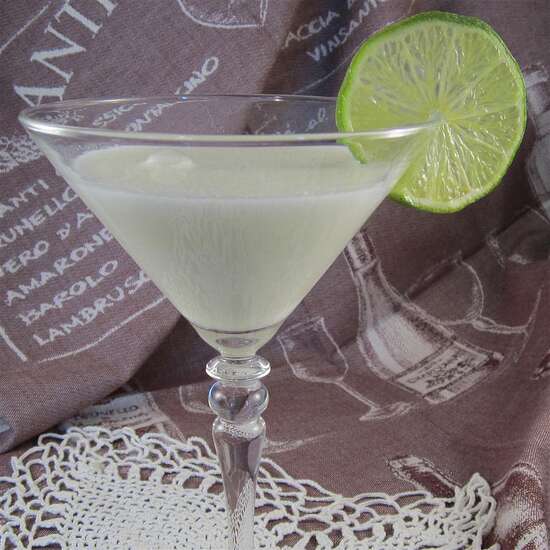 Ingredients for 1 serving: ice, as needed½ fluid ounce vanilla-flavored vodka ½ fluid ounce key lime juice½ fluid ounce simple syrup½ fluid ounce half-and-halfDirections: Place ice cubes into a cocktail shaker about 3/4 full. Pour vodka, lime juice, simple syrup, and half-and-half over the ice cubes, shake, and strain into a martini glass.  Goes well with book discussions about The Surrogate by Lynn Katzhttps://www.lynnkatzauthor.com